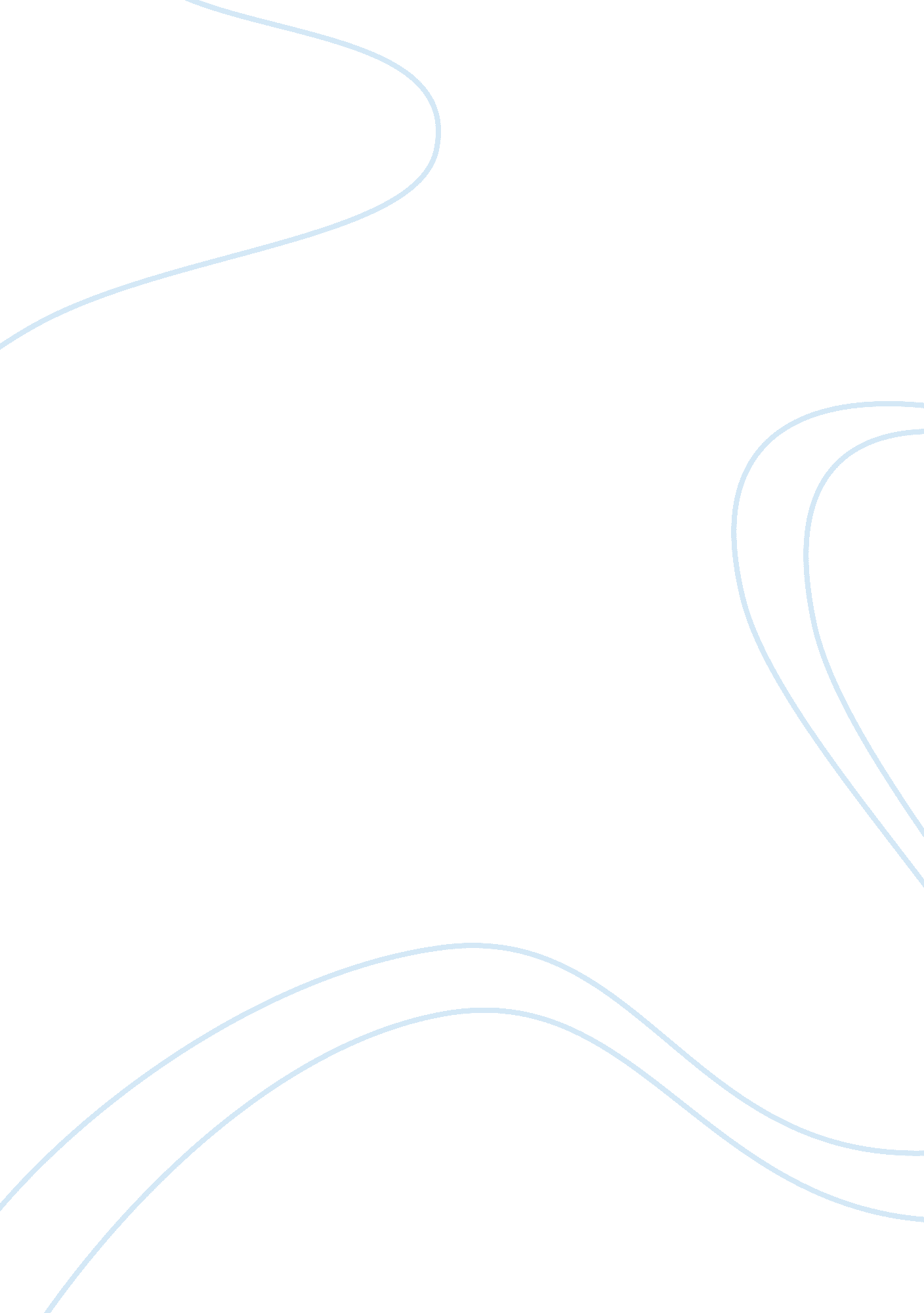 Childhood obesity parental education implications and limitationsHealth & Medicine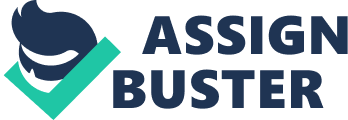 Childhood Obesity/Parental Education/Implications and Limitations School: Topic: Implications And Limitations Lecturer: Implications and Limitations Implications and assumptions on the proposed sample 
A proposed sample size of 20 mothers has been suggested for the study. The assumption is that this number will represent over 20% of a possible number of people within the population. The population of the study has been proposed to be made up of students observed to be obese in an identified elementary school. The implication of the proportion of the sample size to the population is that the views and results to be collected among the respondents will become the larger representation of views and results from the entire population (Davis-Floyd, 2001). 
Assumptions on the instrument’s validity 
A research instrument is said to be valid or have a higher level of validity if the administration of the instrument is done in a manner that reflects all intended theories and principles (Gaski, 1997). To this end, the instrument must be used in such a way that it rightly identifies all relevant variables and collects data in relation to these variables. As far as the use of interview is concerned, it is assumed that the use of more close ended questions will ensure much precision in the collection of data, as it relates to variables used. 
Limitation with collection of truthful responses 
The level of sincerity of respondents when answering the research questions has a lot of effect on the reliability of the entire research. This is because for the research to be said to be reliable, relatively similar results must be produced when the study is replicated in a different setting with same variables given (Moy and Wein, 2007). As far as truthfulness in the responses of respondents are concerned, the researcher is going to ensure that the interview session is made as cordial, informal and sociable as possible so that respondents will not be reluctant in giving out any answers they may find embarrassing (Garderner, 2006). 
Limitations of the research proposal 
As an action research, it is expected that the close of the research will be marked by a realistic and measurable change (Moy and Wein, 2007). In the current circumstance, the researcher would want to see children with obesity gain normal and healthy body weight. Meanwhile, to ensure this, the respondents who are parents must be ready to implement the management principles given out to them (Engelstad, 2005). Because this is merely an academic exercise, the researcher is limited in terms of forcing the implementation of the management principles after creating the awareness among parents. 
REFERENCE LIST 
Davis-Floyd, R. (2001). " The Technocratic, Humanistic, and Holistic Paradigms of Childbirth." International Journal of Gynecology and Obstetrics Vol. 75. 
Engelstad, E., Ed. (2005). Challenging Situadedness, gender, culture and the production of Knowledge, Eburon academic publishers. 
Garderner, R. (2006). The two States of Treatment. Oral Roberts Press Limited: New York. 
Gaski, H. (1997). Sami Culture in a new era: The Norwegian experience. Seattle, University of Washington Press 
Moy Meyers L, Wein Anderson J (2007). Additional therapies for storage and emptying failure. 9th ed. Philadelphia, Pa: Sauders Elsevier. 2007. 